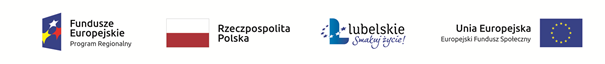 Załącznik nr 4: Minimalny zakres regulaminu przyznawania wsparcia na rozwój przedsiębiorczościRegulamin przyznawania wsparcia na rozwój przedsiębiorczościw ramachRegionalnego Programu Operacyjnego Województwa Lubelskiegona lata 2014-2020Oś Priorytetowa 9 Rynek pracyDziałanie 9.3 Rozwój przedsiębiorczości Tytuł projektu: „Mój region, moja branża, moja firma”Nr umowy:215/RPLU.09.03.00-06-0109/18-00`§ 1Warunki uczestnictwa w projekcieUczestnik projektu zobowiązany jest do:podpisania wszystkich umów i dokumentów potrzebnych do realizacji wsparcia w ramach projektu,wypełniania obowiązków wynikających z umów zawartych z Beneficjentem, w tym przechowywania dokumentów dotyczących otrzymanego wsparcia przez okres 10 lat,uczestniczenia w zajęciach realizowanych w ramach projektu, wypełniania ankiet związanych z realizacją projektu, monitoringiem i ewaluacją, współpracy z Beneficjentem, dostarczania wszelkich niezbędnych informacji i dokumentów na żądanie Beneficjenta,umożliwienia weryfikacji i kontroli dokumentów potwierdzających fakt, utworzenia miejsca/miejsc pracy w ramach udzielonego wsparcia na rozwój przedsiębiorczości.§ 2Przyznawanie środków finansowych na rozwój przedsiębiorczości W ramach projektu przewidziane jest przyznanie środków finansowych w postaci dotacji bezzwrotnej na rozpoczęcie działalności gospodarczej dla 40 Uczestników, którzy ukończyli etap szkoleniowo-doradczy i uzyskali zaświadczenie lub złożyli oświadczenie, zgodnie z którym posiadają odpowiednią wiedzę i umiejętności do prowadzenia działalności gospodarczej.Uczestnicy projektu mogą ubiegać się o wsparcie: finansowe bezzwrotne (dotacja bezzwrotna), którego maksymalna kwota wsparcia nie przekracza 6-krotności przeciętnego wynagrodzenia za pracę, o którym mowa w art. 2 ust. 1 pkt 28 ustawy o promocji zatrudnienia i instytucjach rynku pracy, obowiązującego w dniu przyznania wsparcia rozumianym jako dzień podpisania umowy o przyznanie wsparcia finansowego na rozpoczęcie działalności gospodarczej; Próg 6 – krotności należy odnosić do kwoty dotacji brutto. wsparcie pomostowe udzielane w postaci:indywidualnych usług doradczych o charakterze specjalistycznym udzielanych w okresie pierwszych 12 miesięcy prowadzenia działalności gospodarczej (pomoc w efektywnym wykorzystaniu wsparcia finansowego wspomagająca rozwój działalności gospodarczej);pomocy  finansowej wypłacanej miesięcznie w kwocie  nie większej niż równowartość minimalnego wynagrodzenia za pracę należy odnosić do kwoty brutto wsparcia pomostowego, o którym mowa w przepisach o minimalnym wynagrodzeniu za pracę, obowiązującego na dzień wypłacenia wsparcia bezzwrotnego przez okres od 6 do 12 miesięcy od dnia rozpoczęcia prowadzenia działalności gospodarczej.O wsparcie finansowe bezzwrotne na rozpoczęcie działalności gospodarczej Uczestnik może ubiegać się poprzez złożenie biznesplanu przedsięwzięcia, zgodnego ze wzorem otrzymanym                                 od Beneficjenta. Uczestnik złoży oświadczenie o niekorzystaniu równolegle z innych środków publicznych, w tym zwłaszcza środków Funduszu Pracy, Państwowego Funduszu Rehabilitacji Osób Niepełnosprawnych, środków oferowanych w ramach PO WER, RPO oraz środków oferowanych w ramach Programu Rozwoju Obszarów Wiejskich 2014-2020 na pokrycie tych samych wydatków związanych z podjęciem i prowadzeniem działalności gospodarczej.Środki z bezzwrotnej dotacji na rozpoczęcie działalności gospodarczej mogą być przeznaczone             na pokrycie wydatków uznanych za niezbędne do prowadzenia działalności gospodarczej                            i odpowiednio uzasadnionych przez Uczestnika projektu. W przypadku nabycia towarów i/lub usług wykorzystanych przez uczestnika projektu do celów działalności gospodarczej brak jest możliwości uznania za kwalifikowalny podatku od towarów i usług (VAT) w ramach dotacji 
i wsparcia pomostowego finansowego. Uczestnik projektu zobowiązany jest do przedstawienia we wniosku o przyznanie wsparcia pomostowego wydatków planowanych do poniesienia 
w ramach planowanej działalności gospodarczej bez podatku VAT (kwoty netto). W celu zachowania prawidłowości sposobu rozliczenia dotacji w kwocie netto, tj. bez podatku VAT, wniosek o dotację powinien zawierać wyszczególnienie kwot netto i podatku VAT. Wniosek o przyznanie środków finansowych na rozpoczęcie działalności gospodarczej zawierający biznesplan jest składany po zakończeniu etapu szkoleniowo-doradczego lub po złożeniu oświadczenia, zgodnie z którym Uczestnik projektu posiada odpowiednią wiedzę  i umiejętności do prowadzenia działalności gospodarczej, a przed rozpoczęciem działalności gospodarczej, rozumianym jako data faktycznego rozpoczęcia działalności gospodarczej (zgodnie z aktualnym wpisem do CEIDG lub KRS). O terminie rozpoczęcia i zakończenia naboru dokumentów niezbędnych do założenia działalności gospodarczej Beneficjent powiadamia Uczestników projektu w trakcie etapu szkoleniowo -doradczego. Ocena złożonych wniosków i biznesplanów dokonywana jest w terminie do 21dni  kalendarzowych  od  dnia  zakończenia  składania  wniosków  w  oparciu  o  kryteria  zgodne                         z przedstawionym biznesplanem i Kartą oceny biznesplanu.Beneficjent zastrzega sobie prawo określenia dodatkowych kryteriów oceny, które będą przedstawione Uczestnikom projektu przed wyznaczeniem terminu rozpoczęcia przyjmowania wniosków.Dokumenty należy złożyć w 2 egzemplarzach w terminie wskazanym przez Beneficjenta.Wszystkie złożone przez Uczestników projektu dokumenty o przyznanie środków finansowych             na rozpoczęcie działalności gospodarczej są weryfikowane formalnie przez przedstawicieli Beneficjenta i oceniane merytorycznie przez Komisję Oceny Wniosków, powołaną przez Beneficjenta.Błędy formalne w dokumentach o przyznanie środków finansowych na rozwój przedsiębiorczości możliwe do uzupełnienia, mogą być jednorazowo uzupełniane. O konieczności i sposobie uzupełnienia błędów formalnych Beneficjent powiadamia Uczestnika projektu, niezwłocznie              po ich wykryciu. Komisja Oceny Wniosków dokonuje również oceny kwalifikowalności wydatków w przypadku wsparcia finansowego i może kwestionować wysokość wnioskowanej pomocy, jeśli uzna, że nie wszystkie wykazane wydatki są kwalifikowalne lub ich wartość jest zawyżona w stosunku do cen rynkowych.W przypadku uzyskania przez Uczestników takiej samej liczby punktów o wyższej pozycji na liście decyduje wyższa liczba punktów przyznanych za poszczególne elementy oceny. Beneficjent pisemnie informuje Uczestników o wyniku oceny Dokumentów w terminie 5 dni kalendarzowych od dnia dokonania oceny. Po otrzymaniu pozytywnej decyzji o przyznaniu środków finansowych na rozpoczęcie działalności gospodarczej Uczestnik projektu podpisuje Umowę o udzieleniu wsparcia zawieranej pomiędzy Uczestnikiem projektu  a Beneficjentem. Środki finansowe na rozwój przedsiębiorczości będą wypłacone Uczestnikowi projektu w jednej transzy niezwłocznie po przedłożeniu dokumentu (aktualny wpis do CEIDG lub KRS) potwierdzającego dzień rozpoczęcia działalności gospodarczej 
w terminie określonym w przedmiotowej Umowy.Jeżeli komisja, na etapie rozpatrywania wniosku o przyznanie środków finansowych  na rozpoczęcie działalności gospodarczej zawierającym biznesplan, wykaże np. błędne założenia odnośnie wydatków kwalifikowalnych, które można pokryć ze środków finansowych  na rozpoczęcie działalności gospodarczej, może podjąć negocjacje z uczestnikiem projektu. W ramach negocjacji uczestnik ma prawo dokonania korekt w złożonym przez niego wniosku. Wniosek może zostać odrzucony w przypadku, gdy podczas oceny Wniosku o przyznanie środków finansowych na rozpoczęcie działalności gospodarczej Komisja stwierdzi,  że zaistniały przesłanki wykluczające możliwość udzielenia pomocy de minimis, zgodnej z rozporządzeniem Komisji (UE) nr 1407/2013 
z dnia 18 grudnia 2013 r. w sprawie stosowania art. 107 i 108 Traktatu  o funkcjonowaniu Unii Europejskiej do pomocy de minimis (DZ. Urz. UE L 187 z 26.06.2014, str.1).Beneficjent zobowiązuje się utworzyć rezerwę finansową w wysokości 15% wartości środków finansowych na rozpoczęcie działalności gospodarczej planowanych do udzielenia w ramach projektu. § 3Procedura odwoławczaUczestnicy, którzy nie zostaną wytypowani do otrzymania bezzwrotnej dotacji, a także osoby, którym przyznane zostały środki finansowe w obniżonej kwocie w stosunku do wnioskowanej przez uczestnika projektu wysokości mają prawo wnieść odwołanie od oceny dokonanej przez Komisję Oceny Wniosków, która miała wpływ na przyznanie dotacji w terminie.  Każdy  z uczestników, który w wyniku przeprowadzonej rekrutacji nie zakwalifikował się do projektu może, w terminie do 5 dni licząc od dnia otrzymania przez niego informacji o wynikach oceny, dostarczyć do biura projektu pisemne odwołanie od decyzji Komisji Rekrutacyjnej (za dopuszczalną formę uznaje się także przesłanie odwołania w ww. terminie drogą elektroniczną (e-mail/fax), przy czym dostarczenie jego formy pisemnej musi nastąpić nie później niż w ciągu następnych 2 dni).Każdy  z  kandydatów  otrzymuje  od  Beneficjenta  uzasadnienie  oceny  Formularza  rekrutacyjnego oraz opinię doradcy zawodowego (w postaci Karty oceny formularza rekrutacyjnego). Wnosząc odwołanie od oceny/opinii, kandydat powinien powołać się na konkretne zapisy zawarte w ww. uzasadnieniach, z którymi się nie zgadza. Odwołanie wnoszone przez Uczestnika zawiera szczegółowe uzasadnienie względem decyzji Beneficjenta. Procedura rozpatrywania powyższego wniosku nie może naruszać zasady równego traktowania wszystkich Uczestników projektu w dostępie do środków finansowych  na rozpoczęcie działalności gospodarczej oraz wpływać na opóźnienie harmonogramu wypłacania dotacji pozostałym Uczestnikom projektu.4.	Beneficjent ma obowiązek rozpatrzenia odwołania wniesionego przez Uczestnika w terminie 5 dni kalendarzowych.Oceny otrzymane na etapie procedury odwoławczej są ostateczne i nie przysługują od nich środki odwoławcze. Ostateczne zamknięcie listy Uczestników kwalifikujących się do otrzymania dotacji możliwe jest po rozpatrzeniu wszystkich odwołań rozpatrywanych w ramach listy zakwalifikowanych osób do projektu. § 4Bezzwrotna dotacja na rozpoczęcie działalności gospodarczejWysokość wsparcia finansowego nieprzekraczająca 6-krotności przeciętnego wynagrodzenia za pracę, o którym mowa w art. 2 ust. 1 pkt 28 ustawy o promocji zatrudnienia i instytucjach rynku pracy, obowiązującego w dniu przyznania wsparcia rozumianym jako dzień podpisania umowy o przyznanie wsparcia finansowego na rozpoczęcie działalności gospodarczej wypłacana jest po zarejestrowaniu działalności gospodarczej zgodnie z zapisami Umowy o udzieleniu wsparcia zawieranej pomiędzy Uczestnikiem projektu a Beneficjentem. Środki finansowe na rozpoczęcie działalności gospodarczej wypłacane są Uczestnikowi projektu w jednej transzy. Środki finansowe na rozpoczęcie działalności gospodarczej udzielane są na podstawie Umowy            o udzieleniu wsparcia zawieranej pomiędzy Uczestnikiem projektu a Beneficjentem po rozpoczęciu prowadzenia przez Uczestnika działalności gospodarczej. Uczestnik projektu, który podpisze Umowę o udzieleniu wsparcia zawieranej pomiędzy Uczestnikiem projektu a Beneficjentem jednocześnie zobowiązany jest do: korzystania ze środków finansowych na rozpoczęcie działalności gospodarczej w sposób gwarantujący osiągnięcie założonych celów i zadań; poddania się kontroli i monitoringu w zakresie prawidłowości korzystania ze środków finansowych na rozwój przedsiębiorczości; zwrotu udzielonych środków finansowych na rozwój przedsiębiorczości w przypadku ich wykorzystania niezgodnie z zapisami Umowy o udzieleniu wsparcia zawieranej pomiędzy Uczestnikiem projektu a Beneficjentem; prowadzenia działalności gospodarczej przez co najmniej 12 miesięcy liczonych od dnia rozpoczęcia działalności, zgodnie z aktualnym wpisem do CEIDG lub KRS, przy czym do okresu prowadzenia działalności gospodarczej zalicza się przerwy w jej prowadzeniu z powodu choroby lub korzystania ze świadczenia rehabilitacyjnego.4.	Przekazanie Uczestnikowi środków na rozpoczęcie działalności gospodarczej jest uwarunkowane złożeniem zabezpieczenia zwrotu przekazanego wsparcia w jednej z następujących form:weksla własnego in blanco z deklaracją wraz z poręczeniem wekslowym; Jeżeli Uczestnikiem projektu jest osoba fizyczna pozostająca w związku małżeńskim, 
a pomiędzy małżonkami istnieje ustrój wspólności majątkowej małżeńskiej, na wystawionym przez Uczestnika projektu wekslu wymagane jest udzielenie poręczenia przez współmałżonkaJeżeli Uczestnik projektu jest osobą fizyczną pozostająca w związku małżeńskim, 
a pomiędzy małżonkami istnieje ustrój rozdzielności majątkowej wymagane jest przedstawienie odpowiedniego dokumentu potwierdzającego stan właściwy, np. akt notarialny.poręczenia od co najmniej 2 poręczycieli (min. zarobki na poziomie średniej krajowej lub wyższe);gwarancji bankowej wystawionej na uczestnika projektu.Koszt wystawienia zabezpieczenia jest finansowany przez Uczestnika projektu, ale nie może być zapłacony ze środków otrzymanych w ramach projektu. Wszelkie wydatki, związane z zakładaniem działalności gospodarczej, poniesione przed podpisaniem Umowy o udzieleniu wsparcia zawieranej pomiędzy Uczestnikiem projektu a Beneficjentem Uczestnik projektu ponosi na własne ryzyko i własny koszt, z zastrzeżeniem, że wydatki kwalifikowalne poniesione od dnia zarejestrowania przedsiębiorcy mogą zostać zrefundowane w przypadku otrzymania środków finansowych w ramach projektu.Uczestnik projektu jest rozliczany przez Beneficjenta ze zrealizowania zadań określonych                       w biznesplanie oraz z poszczególnych wydatków na podstawie zapisów Umowy o udzieleniu wsparcia zawieranej pomiędzy Uczestnikiem projektu a Beneficjentem.Uczestnik projektu, który otrzymał środki finansowe na rozpoczęcie działalności gospodarczej ma obowiązek dokonania zwrotu otrzymanych środków wraz z odsetkami, jeżeli prowadził działalność gospodarczą przez okres krótszy niż 12 miesięcy od dnia rozpoczęcia działalności gospodarczej, przy czym do okresu prowadzenia działalności gospodarczej zalicza się przerwy w jej prowadzeniu z powodu choroby lub korzystania ze świadczenia rehabilitacyjnego, zgodnie 
z uzyskaniem wpisu do CEIDG lub KRS lub zostały naruszone inne warunki określone w niniejszym Regulaminie, innych umowach zawartych z Uczestnikiem lub dokumentach regulujących realizację projektu. 8 a. Uczestnik dokonuje zwrotu otrzymanych środków, jeżeli korzysta równolegle z innych środków publicznych, w tym zwłaszcza środków Funduszu Pracy, Państwowego Funduszu Rehabilitacji Osób Niepełnosprawnych, środków oferowanych w ramach PO WER, RPO oraz środków oferowanych w ramach Programu Rozwoju Obszarów Wiejskich 2014-2020 na pokrycie tych samych wydatków związanych z podjęciem i prowadzeniem działalności gospodarczej.Wydatkowanie środków finansowych odbywa się zgodnie z harmonogramem rzeczowo-finansowym przedsięwzięcia stanowiącym integralną część biznesplanu.Uczestnik projektu ma obowiązek umożliwić Beneficjentowi przeprowadzenie kontroli  w miejscu prowadzenia działalności gospodarczej. Na Beneficjencie spoczywa główny obowiązek monitorowania i kontroli prowadzonej przez Uczestnika projektu działalności gospodarczej przez okres 12 miesięcy od dnia rozpoczęcia działalności gospodarczej, tj. w szczególności:czy Uczestnik projektu faktycznie prowadzi działalność gospodarczą,czy działalność gospodarcza prowadzona jest zgodnie z wnioskiem, o którym mowa  w umowie o udzieleniu wsparcia oraz niniejszym dokumentem,wykorzystanie przez niego zakupionych towarów lub usług zgodnie z charakterem prowadzonej działalności, w tym z zatwierdzonym biznesplanem (Beneficjent weryfikuje poszczególne dokumenty księgowe potwierdzające zakup przez Uczestnika projektu towarów lub usług). W szczególności Uczestnik musi posiadać sprzęt i wyposażenie zakupione                         z otrzymanych środków i wykazane w rozliczeniu. W przypadku, gdy w ramach kontroli stwierdzone zostanie, iż Uczestnik nie posiada towarów, które wykazał w rozliczeniu, a które nabył w celu zużycia w ramach prowadzonej działalności gospodarczej (np. materiały zużywane w celu świadczenia usług) lub w celu dalszej sprzedaży, Uczestnik wykazuje dochód z tytułu świadczonych usług lub sprzedaży towarów lub w inny sposób uzasadnia fakt nieposiadania zakupionych towarów.czy Uczestnik projektu, który zadeklarował zatrudnienie pracownika/ów w ramach działalności gospodarczej wywiązał się z tej deklaracji i posiada dokumenty potwierdzające  zatrudnienie przez niego wszystkich pracowników na podstawie umowy o pracę  (w rozumieniu Kodeksu pracy).Uniemożliwienie  lub  utrudnianie  kontroli  jest  równoznaczne  z  niedotrzymaniem  warunków Umowy o udzieleniu wsparcia zawieranej pomiędzy Uczestnikiem projektu a Beneficjentem               i stanowi podstawę do żądania zwrotu otrzymanych środków.§ 5 Wsparcie pomostoweWsparcie pomostowe występuje w formie:indywidualnych usług doradczych o charakterze specjalistycznym,pomocy finansowej.Wsparcie pomostowe jest realizowane w formie indywidualnych usług doradczych o charakterze specjalistycznym w okresie pierwszych 12 miesięcy prowadzenia działalności gospodarczej lub pomocy finansowej wypłacanej miesięcznie w kwocie nie większej niż równowartość minimalnego wynagrodzenia za pracę, o którym mowa w przepisach o minimalnym wynagrodzeniu za pracę, obowiązującego na dzień wypłacenia wsparcia bezzwrotnego przez okres od 6 do 12 miesięcy od dnia rozpoczęcia prowadzenia działalności gospodarczej.Beneficjent wyznacza termin rozpoczęcia i zakończenia składania wniosków o przyznanie wsparcia pomostowego. Złożenie wniosku o przyznanie wsparcia pomostowego następuje razem ze złożeniem biznesplanu. Wniosek o przyznanie wsparcia pomostowego powinien zawierać co najmniej: imię i nazwisko składającego Wniosek, nazwę przedsiębiorstwa oraz miejsce (adres) prowadzenia działalności gospodarczej, opis planowanej działalności gospodarczej, cele jakie planuje się zrealizować przy wykorzystaniu wnioskowanych środków finansowych, planowane daty rozpoczęcia i zakończenia korzystania ze wsparcia pomostowego, wnioskowany zakres wsparcia pomostowego (wnioskowaną kwotę wsparcia finansowego, okres wnioskowanego wsparcia oraz uzasadnienie konieczności udzielenia wsparcia), uczestnik projektu zobowiązany jest do przedstawienia we wniosku 
o przyznanie wsparcia pomostowego, wydatków planowanych do poniesienia w ramach planowanej działalności gospodarczej bez podatku VAT(kwoty netto). analizę sytuacji przedsiębiorstwa na rynku obejmującą wykaz przychodów i kosztów                w okresie od rozpoczęcia działalności gospodarczej do chwili złożenia wniosku                        oraz prognozę sytuacji na najbliższe 12 miesięcy, oświadczenie o nieuzyskaniu wsparcia pomostowego tego samego typu, o jakie się ubiega i nieskorzystaniu z innej pomocy dotyczącej tych samych kosztów kwalifikowalnych oraz nieubieganiu się o inną pomoc dotyczącą tych samych kosztów kwalifikowanych.Wsparcie  pomostowe  w  postaci  indywidualnych usług  doradczych o charakterze specjalistycznym wynika  z  indywidualnego zapotrzebowania Uczestnika projektu.Złożone przez uczestników wnioski są oceniane przez Komisję Oceny Wniosków w oparciu                   o procedurę określoną w § 2. Wnioski o przyznanie wsparcia pomostowego są oceniane razem          z biznesplanem.Beneficjent pisemnie informuje uczestników o wyniku oceny Wniosków w terminie 5 dni kalendarzowych od dnia dokonania oceny, rozumianą jako sporządzenie listy osób zakwalifikowanych do otrzymania wsparcia pomostowego. Wsparcie pomostowe jest przyznawane na podstawie umowy na otrzymanie wsparcia pomostowego. Wsparcie pomostowe jest wypłacane na podstawie i w terminach określonych w umowie                  na otrzymanie wsparcia pomostowego. Uczestnik jest zobowiązany do ponoszenia wydatków w ramach wsparcia pomostowego zgodnie z celem jakim jest rozpoczęcie i prowadzenie działalności, na którą otrzymał środki na rozwój przedsiębiorczości. Procedura odwoławcza dotycząca wniosków o przyznanie środków finansowych na rozpoczęcie działalności gospodarczej, określona w § 3, obejmuje również wnioski o przyznanie wsparcia pomostowego. Uczestnik wnoszący odwołanie w ramach procedury odwoławczej nie ma przy tym obowiązku wnoszenia osobnego odwołania dotyczącego wniosku o przyznanie wsparcia pomostowego. § 6Okres prowadzenia działalności gospodarczej1.	Uczestnik projektu jest zobowiązany do prowadzenia działalności gospodarczej przez okres                co najmniej 12 miesięcy od dnia rozpoczęcia działalności gospodarczej, zgodnie z wpisem do CEIDG lub KRS, przy czym do okresu prowadzenia działalności gospodarczej zalicza się przerwy w jej prowadzeniu z powodu choroby lub korzystania ze świadczenia rehabilitacyjnego.W przypadku niedotrzymania ww. terminu Uczestnik projektu zobowiązany jest do zwrotu przyznanych środków. § 7Rezygnacja i skreślenie uczestnika z udziału w projekcieUczestnik, który został zakwalifikowany do udziału w projekcie, może z ważnej, uzasadnionej przyczyny zrezygnować z udziału przed rozpoczęciem szkolenia z zakresu prowadzenia                                i zakładania działalności gospodarczej, informując o tym Beneficjenta najpóźniej w dniu rozpoczęcia zajęć, podając powód rezygnacji.2.	Rezygnacja z uczestnictwa w projekcie po rozpoczęciu szkolenia z zakresu prowadzenia zakładania działalności gospodarczej, może nastąpić wyłącznie w uzasadnionych przypadkach i wymaga przedłożenia przez Uczestnika oświadczenia w sprawie rezygnacji. Uzasadnione przypadki, o których mowa w punkcie 1 i 2, mogą wynikać z przyczyn natury zdrowotnej lub innych nieznanych przez Uczestnika w momencie rozpoczęcia udziału   w projekcie.Beneficjent zastrzega sobie prawo skreślenia Uczestnika z listy Uczestników projektu   w przypadku naruszenia przez niego niniejszego regulaminu. W celu zabezpieczenia frekwencji, na wypadek choroby lub zdarzeń losowych, przewiduje się utworzenie listy rezerwowej Uczestników.  W przypadku rezygnacji lub skreślenia Uczestnika z listy osób zakwalifikowanych do projektu przez Beneficjenta, jego miejsce zajmuje pierwsza osoba z listy rezerwowej. § 8 Informacje pozostałeRegulamin wchodzi w życie z dniem podpisania. W przypadku, gdy uczestnik projektu utworzy w ramach bezzwrotnego wsparcia przedsiębiorstwo społeczne ma możliwość uzyskania dodatkowego wsparcia o charakterze szkoleniowym lub doradczym w Ośrodku Wsparcia Ekonomii Społecznej.Beneficjent ma możliwość dokonania zmian w Regulaminie, o czym powiadamia pisemnie IZ RPO, a następnie po zaakceptowaniu zmian pisemnie powiadamia także Uczestników projektu. W sprawach nieuregulowanych w niniejszym Regulaminie obowiązują zapisy umów zawieranych 
z Uczestnikami projektu oraz Standardy udzielania wsparcia na rozwój przedsiębiorczości 
w ramach Działania 9.3 Rozwój przedsiębiorczości opracowane przez Instytucję Zarządzająca Regionalnym Programem Operacyjnym Województwa lubelskiego na lata 2014-2020, Urząd Marszałkowski Województwa Lubelskiego w Lublinie, Departament Wdrażania Europejskiego Funduszu Społecznego, a także akty prawne i dokumenty programowe dotyczące realizacji projektów w ramach RPO WL 2014-2020. Data i podpis Beneficjenta..........................